Publicado en Madrid el 19/04/2023 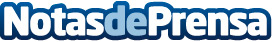 Comienza la ruta 'El Vermut de la Ciudad' 2023 de CinzanoEste proyecto, con el que la tradicional marca pretende promover la cultura del vermut, arranca el próximo 20 de abril en A Coruña. A esta ruta se unirán otras ciudades participantes en ediciones anteriores como Vigo así como otras capitales de provincia nuevas como Valencia. Un recorrido nacional en el que disfrutar de creaciones únicas que prometen sorprender y agradar al paladarDatos de contacto:Ana Puyol915 04 85 85Nota de prensa publicada en: https://www.notasdeprensa.es/comienza-la-ruta-el-vermut-de-la-ciudad-2023 Categorias: Nacional Gastronomía Valencia País Vasco Galicia http://www.notasdeprensa.es